CAMELPHAT & ELDERBROOK’S GRAMMY NOMINATED “COLA” GETS ROBIN SCHULZ REWORK!LISTEN/POST REMIX: https://www.youtube.com/watch?v=V0cdFmSCQNoBUY/STREAM: https://robinschulz.lnk.to/CRSRPRWATCH/POST OFFICIAL “COLA” MUSIC VIDEO: https://www.youtube.com/watch?v=LcNXG-6SqWA (Big Beat Records)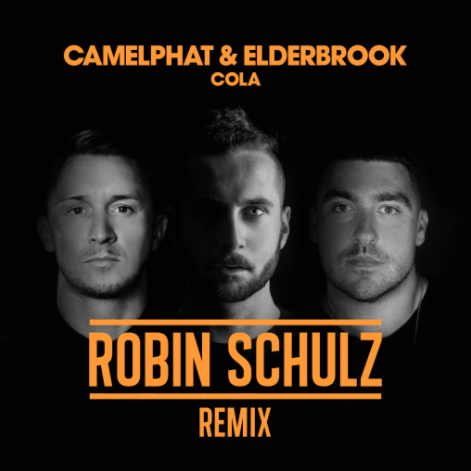 Elderbrook & CamelPhat’s GRAMMY nominated underground club monster, “Cola”, has now received an official rework from multi-platinum, chart-topping German DJ (and fellow past GRAMMY nominee) Robin Schulz, out today via Big Beat/Defected Records. LISTEN HERE: https://www.youtube.com/watch?v=V0cdFmSCQNo  The new Robin Schulz remix comes on the heels of “Cola’s” GRAMMY nomination for “Best Dance Recording,” the first such nomination for British DJ/production duo CamelPhat and singer/co-writer Elderbrook. A track that started this past summer in clubs throughout Europe quickly transcended the genre, reaching #1 on the Billboard Dance Club Songs chart by the Fall and now at #28 and quickly rising up the chart on US Dance Radio. Earlier this fall, Schulz unveiled his 18-track, third studio album, Uncovered out now on Big Beat Records. The album’s singles include “I Believe I’m Fine” ft. HUGEL, “OK” with James Blunt (over 200 million streams globally), and the smash collaboration with David Guetta and Cheat Codes “Shed A Light” (certified Gold and Platinum in several countries, now with over 300 million global streams). One day after the release of Uncovered, Schulz kicked off an extensive world tour including stops in Europe, Asia, and the US, with two shows in Brazil in the new year. Less than three years in the making, Schulz ranks among the most sought after acts on the globe, as well as one of the most streamed artists worldwide, raking in 3 billion plays and counting, countless #1 hits in over 20 markets, and more than 200 gold and platinum awards. “COLA” HIGHLIGHTS:28M+ streams to date, growing at 500k+ per week globallySpinning at iHeart Evolution, SIRIUS Chill & Electric Area, KNHC/Seattle, Music Choice Dance, plus mixshows in New York, San Francisco, San Diego, and more#3 on Shazam Global Dance | #22 and rising on Shazam Global Top 200Debuted as Danny Howard’s “Hottest Record in the World”Included in BBC 1 Radio’s “Hottest Tracks In The World”“Track of the Season” at Ibiza DJ AwardsHighest selling track on Beatport for all of 2017#1 on Beatport for over a month | #1 on House chart for 3 months straightFeatured in Rolling Stone’s “10 New Artists You Need To Know”“‘Cola’ is one of this year's stealthiest and most vital dance records… once an ‘ooh-ooh’ melodic motif drifts in from above it sticks like pop.” “Camelphat & Elderbook's 'Cola' is an infectious and emotive anthem.” -- DJ Mag“This one's fire... ‘Cola’ is moody, groovy, infectious and entrancing.” -- EarmilkROBIN SCHULZ ON TOURDec 15th – DWP Festival – Jakarta, IndonesiaDec 17th – EVC – Mumbai, IndiaDec 27th – The Night – Rio de Janeiro, BrasilDec 29th – Robin Schulz @ Pipa – Praia de Pipa, BrasilDec 30th – Sundance Festival – Arraial d’ajuda / BA, BrasilDec 31st – NYE Party Praia de Carneiros – Praia de Carneiros, BrasilJan 2nd – P12 – Florianópolis / SC, BrasilFeb 10th – La Solar (Jardín Botánico) – Medellín, ColombiaFeb 12th – Salvadore/Carnival – Brasil ELDERBROOK ON TOURFeb 6th @ Tickle and Slap – Miami, FLFeb 7th @ Newspeak – Montreal, CanadaFeb 8th @ DC9 – Washington, DCFeb 9th @ American Beauty Hall – New York, NYFeb 10th @ Chop Shop – Chicago, ILFeb 14th @ Larimer Lounge – Denver, COFeb 15th @ Popscene – San Francisco, CAFeb 16th @ Roxy – Los Angeles, CAFeb 17th @ Bang Bang – San Diego, CAFeb 18th @ Beta – Denver, COCAMELPHAT ON TOURDec 26th – Carnival Arts – London, UKDec 31st – Electric Brixton – London, UKDec 31st – Code – Sheffield, UKJan 1st – Gorilla – Manchester, UKJan 6th – Storyland Music Festival – Bello Horizonte Beach, Santa Marta, ColombiaJan 12th – District8 – Dublin, IEJan 13th – Warehouse Elementenstraat – Amsterdam, NLJan 20th – The Arch – Brighton, UKJan 21st – Pacha Barcelona – Barcelona, ESFeb 23rd – SWG3 – Glasgow, SEMay 3rd – Annie Mac Presents Lost & Found 2018 – MaltaJun 25th – Hideout Festival – Zrce Beach, Croatia##FOR PRESS INQUIRIES:Jordan Danielle FrazesHead of Publicity, Big Beat RecordsJordan.Frazes@atlanticrecords.com